													Resource 2		Heredity and Environment Venn DiagramDirections: Select and group your persona traits according to their origin. If a trait is influenced by both heredity and environment, record it in the overlapping area of “both” circles. Record other traits in the appropriate categories. Heredity				Both			Environment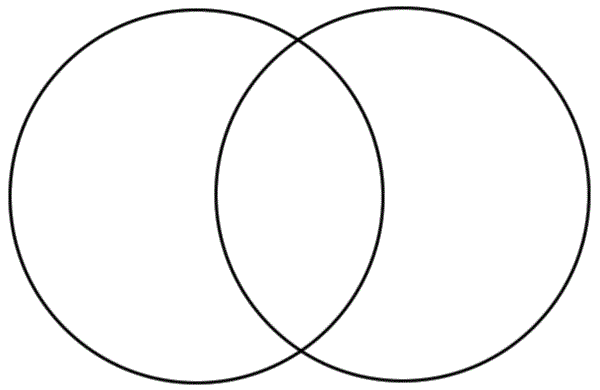 